Medical Assistance Deductible:Ineligible for MA only because of excess monthly income (MEH 24.2)Can be backdated up to 3 months prior to the month of applicationSix month deductible period (MEH 24.3)Monthly overage x 6 = Deductible amountNo MA certification until deductible is metMeets deductible by using medical and remedial expenses (MEH 24.7.1)Monthly Overage Computation:Gross earningsSubtract (-)  $65 & ½ disregard (Gross earnings - $65/2 = Countable income + $65)Add (+)  Gross unearned incomeSubtract (-)   Child support/maintenanceSubtract (-)   $20 disregard=   Net IncomeNet Income minus (-) 100% FPL =   Monthly OverageDeductible = Monthly Overage X 6 Countable Costs (MEH 24.7.1.1):Medical Expenses – services or goods that have been prescribed or provided by a professional medical practitioner regardless of whether the services or goods are covered by Medicaid (i.e. deductibles, co-pays, bills for services not covered by Medicaid)Remedial Expenses – services or goods that are provided for the purpose of relieving, remedying, or reducing a medical or health condition (i.e. Case Management, Day care, housing modifications, etc.)Ambulance service and other medical transportationMedical insurance premiums paid by a member of the fiscal test groupMedical bills paid by a party not legally liable to pay themMedical services received at a Hill-Burton facilityIn-kind paymentsMedical or remedial expenses that are paid or will be paid by a state, county, city, or township administered program that meets the conditions detailed in MEH 24.7.1  #3SeniorCare Enrollment FeesConditions:Still owed sometime during the current deductible periodPaid or written off sometime during the current deductible periodPaid or written off sometime during the deductible period that immediately precedes and borders on the current deductible periodPaid or written off sometime during the three months prior to the date of applicationPast medical bills incurred for someone the client is legally responsible for if that individual could be counted in the client’s groupNotesNeed current verification of the expense and liability, including date of serviceFor Medicare recipients, can’t apply the expense until the Medicare EOB is receivedExpense cannot be counted if already used to meet a prior deductible which resulted in MA certificationIncome changes prior to MA certification will change the deductible amount.Can prepay all or part of the deductibleCall Center – Prior to using AGMD to set the deductible, check that assets have been requested and verified.  Enter a ? on Other Assets and add text stating, “Please submit verification of any assets you may have, including but not limited to Bank Accounts, Vehicles, Life Insurance, and/or Burial Assets.”    Setting the deductibleCheck to be sure assets are current.Go to HOD.  TRAN code AGMD, PARMS Case numberEstablish MA Deductible screen appears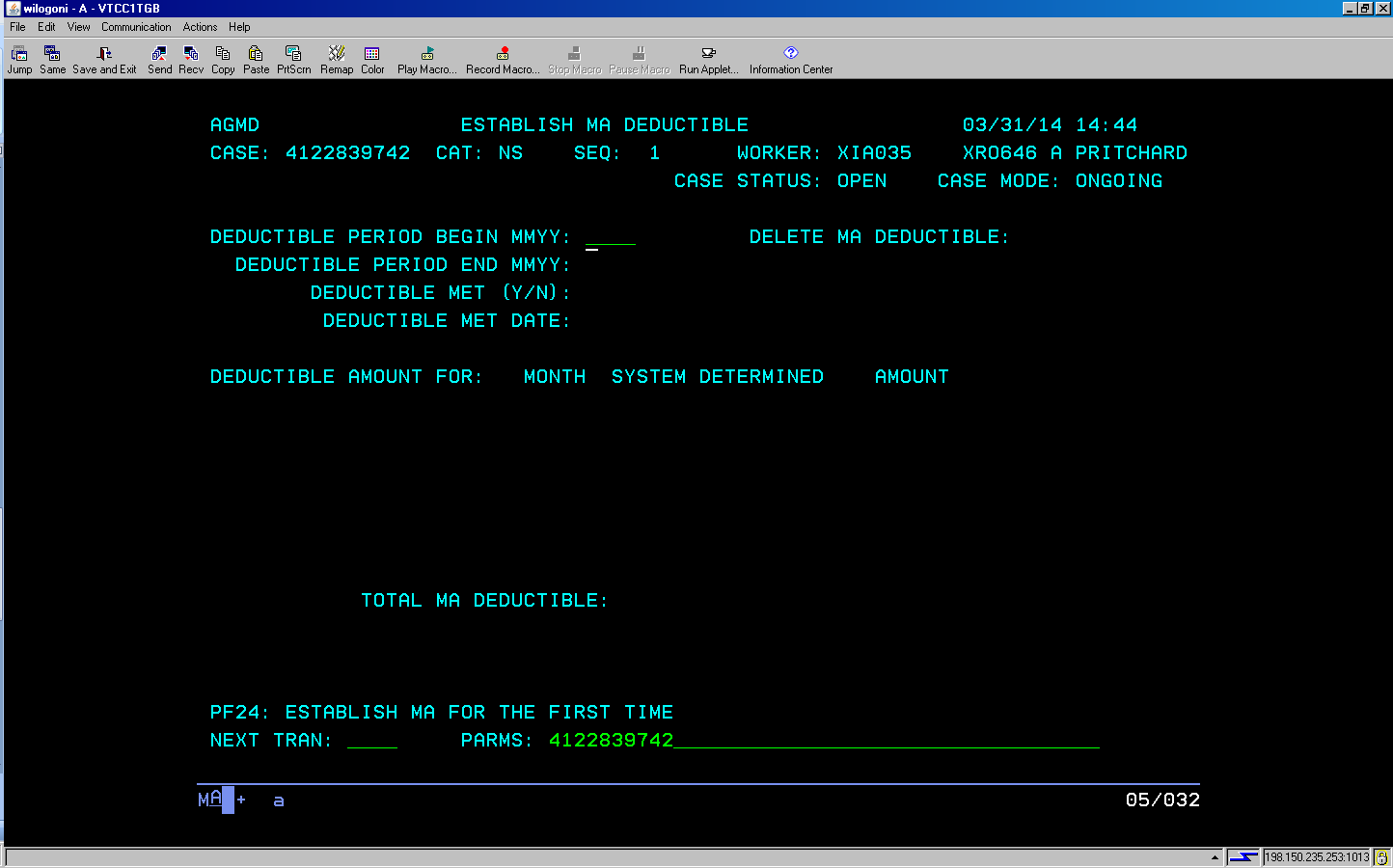 Overage amounts auto populate.  Notice auto generates with the amount of the deductible.